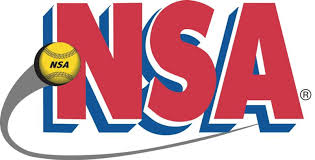 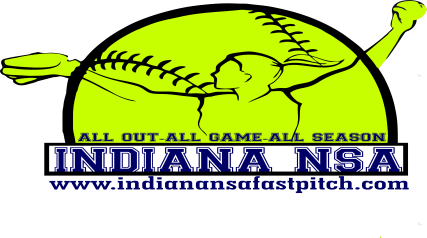 2019 NSA Multi-Open State TournamentPatriot Park-Michigan CityJune 21-23, 201914u Open PoolsPortage Tribe 04TC SwangLegends LynxIndiana OutkastVelocityDay	Time		Field		Game						Friday 	6:30 PM	Banwart	Portage Tribe 04 vs TC Swang  11-4	8:00 PM	Banwart	Portage Tribe 04 vs Velocity 9-0	8:00 PM	Doyle		Legends Lynx vs Ind Outkast 9-2	9:30 PM	Banwart	Ind Outkast vs Velocity 19-1	9:30 PM	Doyle		TC Swang vs Legends Lynx  10-1Pool Games may end in a tieAll Pool games are 75 minutes, finish the inningAll Teams MUST be at the field and ready to play 15 minutes before scheduled timeAll players must have a wristband in order to play	